МКОУ «Ленинаульская СОШ»Неделя «Живой классики»С 23 по 29 ноября 2020 года в школьной библиотеке в рамках Всероссийской акции будет проводиться Неделя «Живой классики».
Цель акции – помочь участникам Всероссийского конкурса юных чтецов «Живая классика» определиться с выбором книги.План  по проведению Всероссийской акции «Неделя «Живой классики» в библиотеках»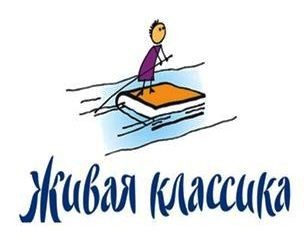 с. Ленинаул, 2020г№ п/пНаименование мероприятия, акцииСроки проведенияИсполнители1Презентация Всероссийского конкурса юных чтецов«Живая классика»23.11 библиотекарь2Презентация издательского проекта «Всероссийская  школьная летопись»24.11 библиотекарь3Книжная выставка«Бессмертная классика» 23-29.11 библиотекарь4Обзор книг из фонда библиотеки «Книги, которые стоит почитать»  для 9-11 классов25.11 библиотекарь5Индивидуальные рекомендательные беседы по выбору произведения и отрывка на школьный этап конкурсав течение неделиБиблиотекарь, учителя литературы